Benimmregeln (pravila lepega vedenja)Uspešen bom, ko bom:v nemščini vedel pozdravitise  v nemščini vedel zahvaliti, opravičiti in želeti dober tek.Sieh dir das Video über Benimmregeln an! Wie  begrüßt man sich, wie entschuldigst du dich, wie sagst du danke, wie sagt man vor dem Essen?Oglej si posnetek o lepem vedenju. Razmisli kako se v nemščini pozdravi, kako se opravičiš, kako se zahvališ in kako zaželiš dober tek?                   KLIK: https://www.youtube.com/watch?v=n0eA7ERpsF8Benimmregeln! Schreibe die Sätze in dein Heft!Pravila lepega vedenja! Zapiši povedi v zvezek! Lies den Text im Deutschbuch auf der Seite 45 und löse die Aufgabe!Preberi besedilo v učbeniku na strani 45 in ustno reši nalogo.Kaj rečeš v posameznih primerih?npr. Du bekommst ein Geschenk.          Ich sage danke.                                      (Dobiš darilo.)-Du kommst nach Hause.(Prideš domov.)-Du machst eine Vase kaputt.(Razbil si vazo.)-Du hast eine Leere Tüte Chips in der Hand.(V roki imaš prazno čipsovo vrečko.)-Du isst zu Mittag.(Ješ kosilo.)-Du besuchst deine Freundin.(Obiščeš svojo prijateljico.)In welcher Situation sagst du das? Lies es vor und verbinde.V katerem primeru to rečeš? Preberi  na glas in poveži!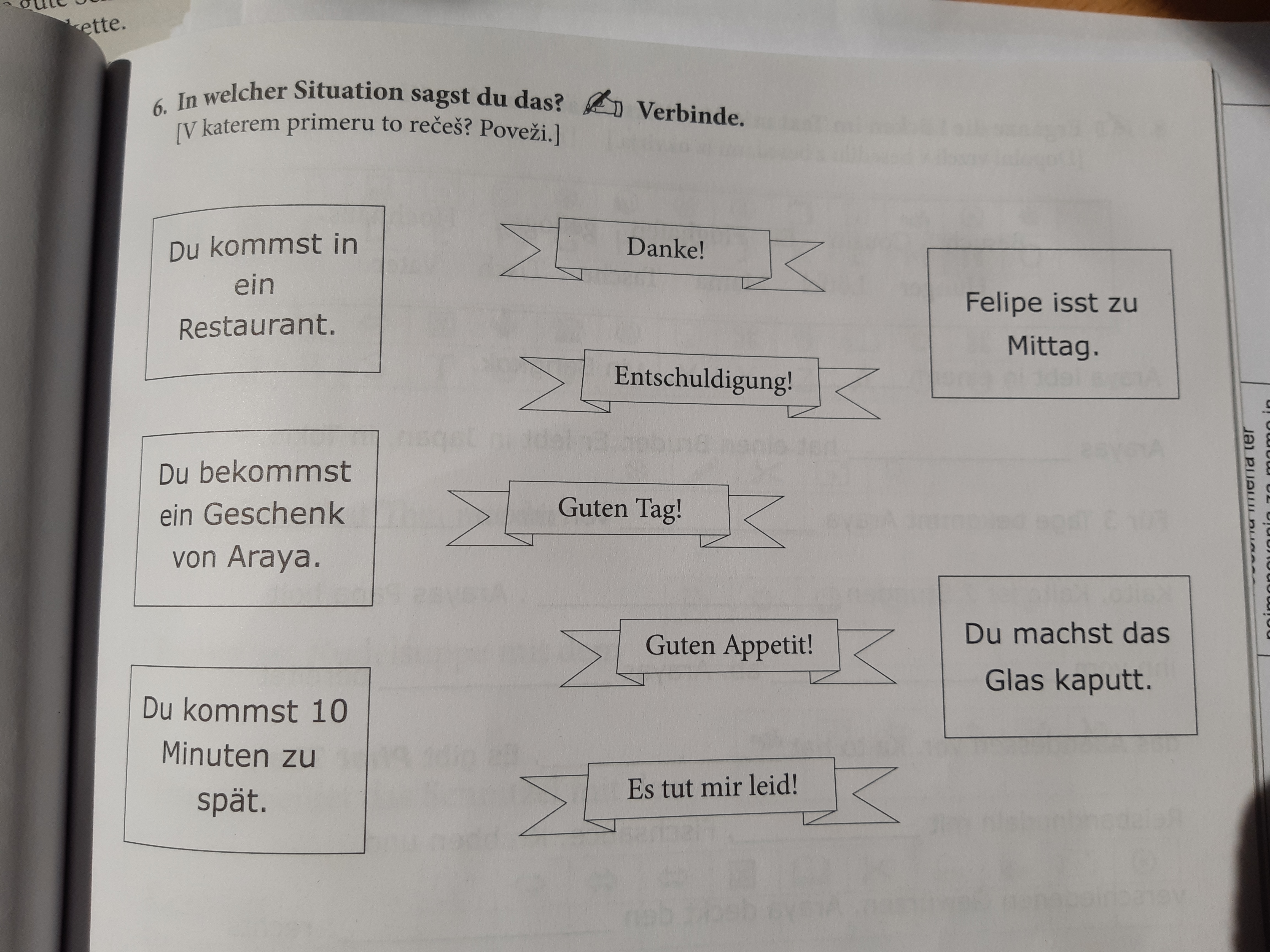 Begrüßenpozdraviti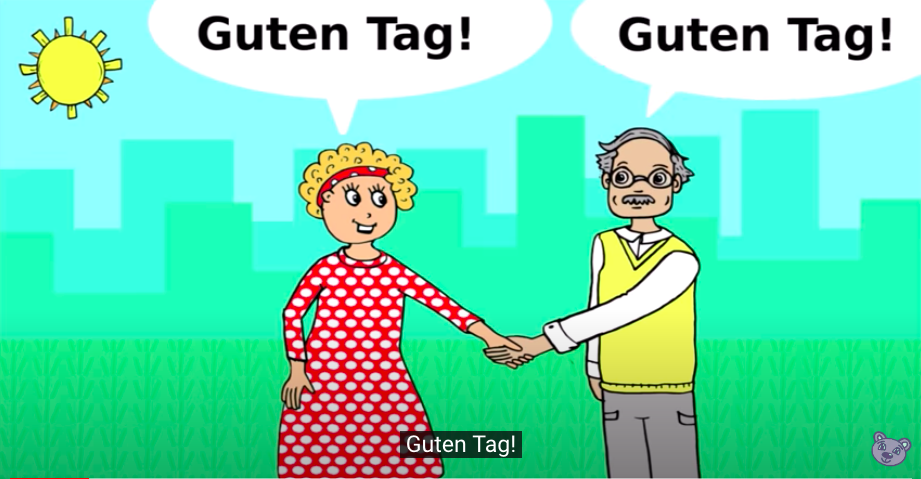 Entschuldigenopravičiti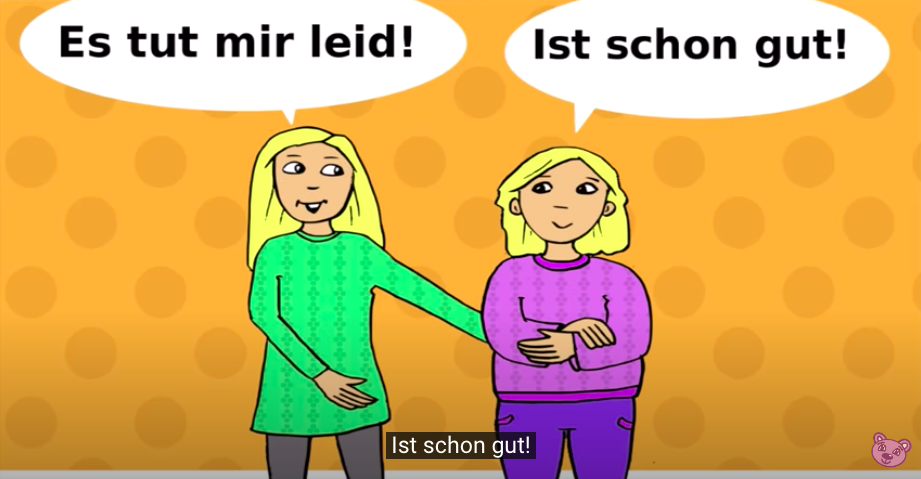 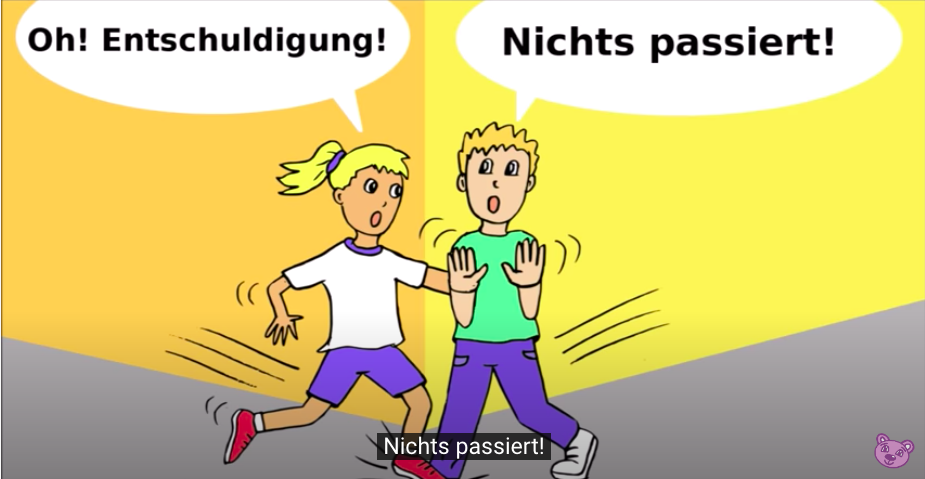 Bedankenzahvaliti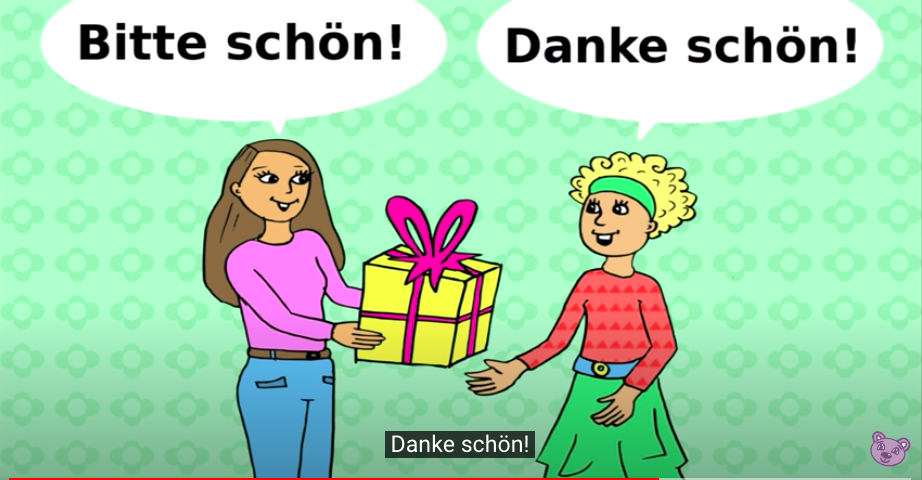 sagen Guten Appetitdober tek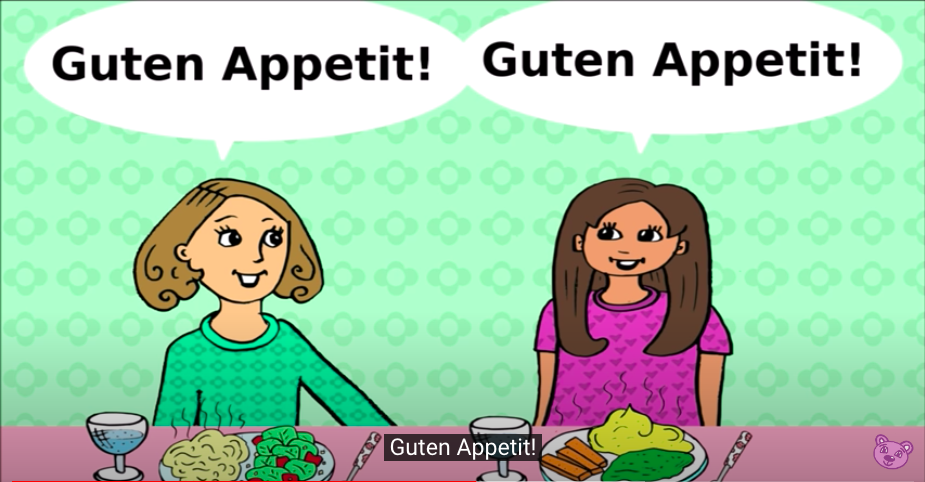 